ΑΝΑΚΟΙΝΩΣΗ      Σύμφωνα με τα άρθρα 5 και 11 της από 11.3.2020 Πράξης Νομοθετικού Περιεχομένου (ΦΕΚ Α' 55./11.3.2020)  και της  Δ1α/Γ.Π.οικ.: 6877/29-1-2021 ΚΥΑσας κάνουμε γνωστό ότι στη δικάσιμο της 4ης Φεβρουαρίου 2021 του Τριμελούς Εφετείου Πλημμελημάτων Ιωαννίνων, θα εκδικαστούν οι υποθέσεις με αριθ. πινακίου από 1α έως και 17 ενώ αποσύρονται οι λοιπές υποθέσεις της αυτής δικασίμου.                                Ιωάννινα, 1 Φεβρουαρίου 2021                                   Ο Εισαγγελέας Εφετών                                                Μαρία Χ. Γαζή                                      Αντεισαγγελέας ΕφετώνΕΛΛΗΝΙΚΗ ΔΗΜΟΚΡΑΤΙΑ    ΕΙΣΑΓΓΕΛΙΑ ΕΦΕΤΩΝ                     ΙΩΑΝΝΙΝΩΝ 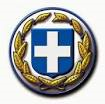 Τμήμα Τριμελούς Εφετείου Πλημμελημάτων Ιωαννίνων